Immunisation Division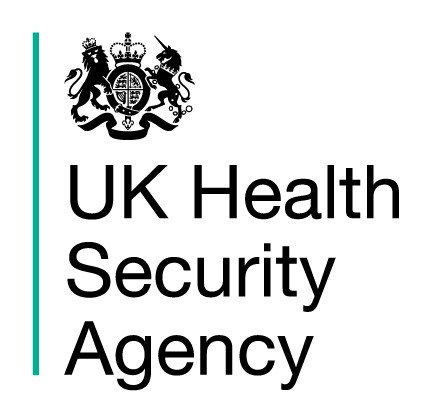 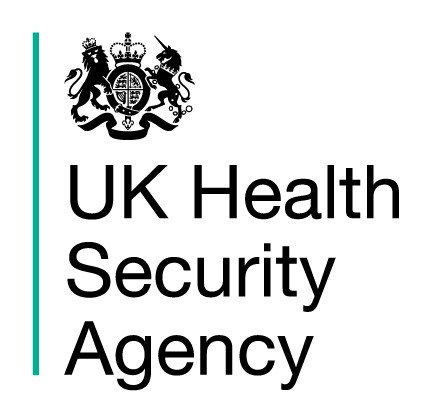                 Surveillance of MMR, chickenpox or shingles vaccination in pregnancy This form is for reporting MMR (measles, mumps, rubella), chickenpox or shingles vaccination of women who are pregnant or in the weeks prior to becoming pregnant. Please provide as much information as possible. Follow up will be with the GP practice.Patient:Notifying healthcare professional: The patient’s GP details (or alternative Health Professional for follow up):Details of vaccine/s administered in, or shortly before, pregnancy (please complete this information for the vaccine/s concerned):*Please ensure you provide additional information overleafAre you aware of any problems with the pregnancy to date?        yes     no    not knownIf yes, please briefly describe: __________________________________________________________________________________________________________________________________________________________________________________________________________Please email completed form to: phe.vip@nhs.net Alternatively, forms can be sent to: Helen Campbell, Vaccination in Pregnancy Surveillance, Immunisation and Vaccine Preventable Diseases Division, UKHSA, 61 Colindale Avenue, London NW9 5EQ. Contact: 0208 327 7150 For summary safety information please see below but please consult the UKHSA website for further details. Further information and an initial survey form will usually be sent to the woman’s GP (unless otherwise specified). For informationVaccines containing varicella-zoster virus, rubella and MMR vaccines have been given inadvertently to pregnant women with no ill effects observed. Women should be reassured that in general, live virus vaccines are contraindicated for pregnant women because of the theoretical risk of transmission of the vaccine virus to the fetus. There has never been a case of congenital rubella syndrome or congenital varicella syndrome associated with a rubella vaccine virus or varicella-zoster vaccine virus respectively. Most women of child-bearing age in the UK will be immune to chickenpox. If a pregnant woman has an uncertain history to chickenpox, or is not known to be immune, and receives shingles vaccine (Zostavax) whilst pregnant she should be offered testing to establish her immunity as early as possible. If a woman with an uncertain or negative history of chickenpox is found susceptible (VZV IgG negative): contact the duty doctor at Colindale as soon as you have the result, to discuss the individual case. The immunisation team may recommend varicella-zoster immunoglobulin, given within 10 days of the Zostavax immunisation.First NameSurnameDate of birthNHS/ CHI noFirst NameSurnameProfessionTelephone noContact emailNamePractice AddressPractice emailProfessionDate pregnancy was confirmed (if known): Last menstrual period: Estimated date of delivery:Vaccine and doseDate of vaccinationBatch numberBrand name/ manufacturer☐MMR dose 1☐MMR dose 2☐MMR dose uncertain☐Chickenpox vaccine☐Shingles vaccine*Reason for vaccination (MMR or chickenpox vaccine only):        seronegative healthcare worker, contact with case of:   chicken pox     measles     mumps     rubella  seronegative in antenatal screening      pregnancy planning    other, please state: For women given shingles vaccine please indicate why this vaccine was administered: In error, flu vaccine in pregnancy was indicated  In error, pertussis vaccine in pregnancy was indicated  Other reason, please specify ___________________________________________________________Based on her medical history, was this lady considered immune to varicella-zoster virus?  No review was conducted  Yes, she was considered immune. This was due to prior history of chickenpox or shingles disease   Yes, she was considered immune. This was due to 2 documented doses of chickenpox vaccine    No, she was not considered immune.  An urgent varicella antibody test (VZV IgG) has not been performed  No, she was not considered immune.  An urgent varicella antibody test (VZV IgG) has been/ is being performed  The result is not yet availableThe result indicated this lady was:  VZV IgG negative   VZV IgG positive  OR   VZV IgG equivocal If this lady was not immune please indicate whether she was offered VZIGVZIG was administered on please provide date VZIG was offered but the offer was not accepted  It was too late to administer VZIG SignatureNameSignature of the person submitting this formSignature of the person submitting this formName of the person submitting this form (print)Date of signatureDate of signature